Going Public Grant Proposal Worksheet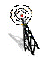 Write a grant proposal to the U.S. National Institutes of Health outlining your research proposal for using nanoparticles to protect against, detect or treat skin cancer. The proposal requirements include the following:A clear explanation of why skin cancer is a noteworthy problem for funding.Calculations and lab data proving that UV radiation is indeed more energetic than visible light.A well-explained research proposal, including needed funding amount for a plan to use nanoparticles to prevent, detect and/or treat skin cancer.A professional proposal presentation that is typed and double spaced. The proposals will be reviewed by a group of your peers on the due date so be prepared to defend your proposal.Remember the unit’s Grand Challenge Question:What does a UV index mean in terms of your potential skin cancer risk as a surfing enthusiast in Einstein Cove in Australia? How might you use your expertise in nanoparticles to protect against, detect and treat skin cancer?Proposal due date: _________________________________Grant Proposal Grading RubricRequired ComponentsMaximum Point Value per ComponentObjectives for Each ComponentTitle and grammar15Title correctly formatted and correct grammar throughout the document.Skin cancer explanation and problem statement20The three types of skin cancer and the causes of skin cancer are explained in detail, presenting the reader with a clear understanding of the problem and its impact on public health.Lab data and calculations20Data collected from the activities in this unit are presented and calculations shown, proving the energy levels of visible light, UVA and UVB radiation. It is emphasized that UVB has higher energy than UVA, and both are more energetic than visible light.Explanation of nanoparticle research proposed25Explanation demonstrates a clear understanding of current uses of nanoparticles in either protecting against, detecting or treating skin cancer and why research in this field is important.Presentation10Articulate and well explained to the class.100 Maximum point value